О внесении изменений в постановление администрации города Сосновоборска от 11.04.2022 № 531 «Об утверждении порядка комплектования муниципальных образовательных учреждений города Сосновоборска, реализующих основную общеобразовательную программу – образовательную программу дошкольного образования»В целях приведения в соответствие с нормами действующего законодательства порядка комплектования муниципальных образовательных учреждений города Сосновоборска, реализующих основную общеобразовательную программу - образовательную программу дошкольного образования, в части реализации предусмотренного федеральным законодательством права на внеочередное (первоочередное) предоставление государственной (муниципальной) услуги, на основании письма Минпросвещения России от 31.10.2022 №ТВ-2419/03 «О направлении информации (вместе с «Информацией об организации в субъектах России учета детей граждан, призванных на военную службу по мобилизации, подлежащих обучению по образовательным программам дошкольного образования»), руководствуясь абзацем 2 пункта 6 статьи 19 Федерального закона  от 27.05.1998 №76-ФЗ «О статусе военнослужащих», ст.26, 38 Устава города Сосновоборска Красноярского края,ПОСТАНОВЛЯЮ1. Внести следующие изменения в постановление администрации города Сосновоборска от 11.04.2022 № 531 «Об утверждении порядка комплектования муниципальных образовательных учреждений города Сосновоборска, реализующих основную общеобразовательную программу – образовательную программу дошкольного образования» (далее – постановление):1.1. Строку 6 пункта 4.4 постановления исключить.1.2. В пункт 4.5 постановления добавить строку 8 следующего содержания:2. Контроль за исполнением постановления возложить на заместителя Главы города по социальным вопросам (Е.О. Романенко).3. Постановление вступает в силу после официального опубликования в городской газете «Рабочий».Глава города Сосновоборска                                                             А.С. Кудрявцев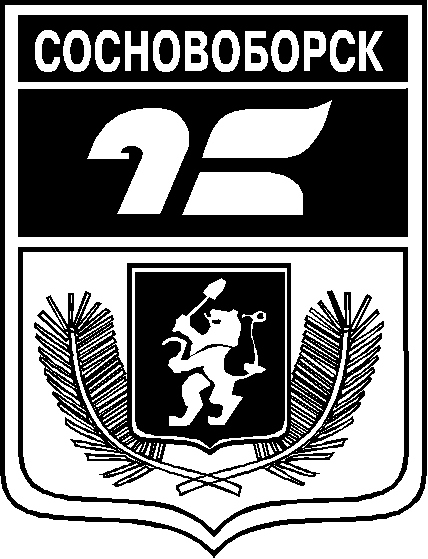 АДМИНИСТРАЦИЯ ГОРОДА СОСНОВОБОРСКАПОСТАНОВЛЕНИЕ13 марта 2023                                                                                                                              №358АДМИНИСТРАЦИЯ ГОРОДА СОСНОВОБОРСКАПОСТАНОВЛЕНИЕ13 марта 2023                                                                                                                              №358№Категории детейОснованиеПравоустанавливающий документ8Дети военнослужащих - граждан, проходивших военную службу по контракту, имеющих общую продолжительность военной службы менее 20 лет и уволенных с военной службы по достижении ими предельного возраста пребывания на военной службе, состоянию здоровья или в связи с организационно-штатными мероприятиями (предоставление места в учреждении не позднее месячного срока с момента обращения граждан)Федеральный закон от 27 мая 1998 г. N 76-ФЗ "О статусе военнослужащих"Справка военного комиссариата